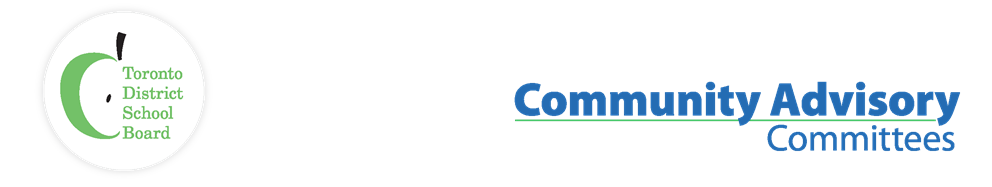 Name of Committee:	Black Student Achievement Community Advisory CommitteeMeeting Date:	May 2nd, 2022A meeting of the Black Student Achievement Community Advisory Committee convened on April 4th, 2022, from 7:00 p.m. to 9:18 p.m. in a virtual zoom meeting with Co-Chairs Alexis Dawson and Trustee Chris Moise presiding.Voting Members:Trustee Chris Moise (Trustee Co-Chair), Alexis Dawson (Co-Chair, Community) Sharon Beason (Canadian Parent for French), Tina Beason (Community), Dennis Keshinro (EPAC Rep.), Sophia Ruddock (Parent) Mikael Blacksmith Ben-Moodie (Police), Raymund Guiste, David Smith (Trustee), Trustee Chris Moise (Trustee Co-Chair), Alexis Dawson (Co-Chair, Community) Sharon Beason (Canadian Parent for French), Tina Beason (Community), Dennis Keshinro (EPAC Rep.), Sophia Ruddock (Parent) Mikael Blacksmith Ben-Moodie (Police), Raymund Guiste, David Smith (Trustee), Trustee Chris Moise (Trustee Co-Chair), Alexis Dawson (Co-Chair, Community) Sharon Beason (Canadian Parent for French), Tina Beason (Community), Dennis Keshinro (EPAC Rep.), Sophia Ruddock (Parent) Mikael Blacksmith Ben-Moodie (Police), Raymund Guiste, David Smith (Trustee), Trustee Chris Moise (Trustee Co-Chair), Alexis Dawson (Co-Chair, Community) Sharon Beason (Canadian Parent for French), Tina Beason (Community), Dennis Keshinro (EPAC Rep.), Sophia Ruddock (Parent) Mikael Blacksmith Ben-Moodie (Police), Raymund Guiste, David Smith (Trustee), Staff Representatives:Audley Salmon Interim Executive Superintendent,Lisa White Administrative Support Regrets: Lorraine Linton, System Superintendant Audley Salmon Interim Executive Superintendent,Lisa White Administrative Support Regrets: Lorraine Linton, System Superintendant Audley Salmon Interim Executive Superintendent,Lisa White Administrative Support Regrets: Lorraine Linton, System Superintendant Audley Salmon Interim Executive Superintendent,Lisa White Administrative Support Regrets: Lorraine Linton, System Superintendant Staff/CommunityAndrea Cross, Ayan Kailie, Cherie Mordecai-Steer, Monique Willacey, Randy Samuel, Rosalie Griffith, Yvette Blackburn, Jamea Zuberi, Michelle Aarts (Trustee), Valarie Taitt, Mary Cruden, Lynne (Davisville School Council), Karen Murray, Dan MacLean (Trustee), Rachel Chernos Lin, Thando Hyman, Nancy Angevine-Sands, Watson, Osagyefo Mcgregor, Aisha Salim (MGCI Student), Amani Ausar, Andrea Cross, Linda Wright-Daley, Novlette Mitchell, Sampson, Mikhail BurkeAndrea Cross, Ayan Kailie, Cherie Mordecai-Steer, Monique Willacey, Randy Samuel, Rosalie Griffith, Yvette Blackburn, Jamea Zuberi, Michelle Aarts (Trustee), Valarie Taitt, Mary Cruden, Lynne (Davisville School Council), Karen Murray, Dan MacLean (Trustee), Rachel Chernos Lin, Thando Hyman, Nancy Angevine-Sands, Watson, Osagyefo Mcgregor, Aisha Salim (MGCI Student), Amani Ausar, Andrea Cross, Linda Wright-Daley, Novlette Mitchell, Sampson, Mikhail BurkeAndrea Cross, Ayan Kailie, Cherie Mordecai-Steer, Monique Willacey, Randy Samuel, Rosalie Griffith, Yvette Blackburn, Jamea Zuberi, Michelle Aarts (Trustee), Valarie Taitt, Mary Cruden, Lynne (Davisville School Council), Karen Murray, Dan MacLean (Trustee), Rachel Chernos Lin, Thando Hyman, Nancy Angevine-Sands, Watson, Osagyefo Mcgregor, Aisha Salim (MGCI Student), Amani Ausar, Andrea Cross, Linda Wright-Daley, Novlette Mitchell, Sampson, Mikhail BurkeAndrea Cross, Ayan Kailie, Cherie Mordecai-Steer, Monique Willacey, Randy Samuel, Rosalie Griffith, Yvette Blackburn, Jamea Zuberi, Michelle Aarts (Trustee), Valarie Taitt, Mary Cruden, Lynne (Davisville School Council), Karen Murray, Dan MacLean (Trustee), Rachel Chernos Lin, Thando Hyman, Nancy Angevine-Sands, Watson, Osagyefo Mcgregor, Aisha Salim (MGCI Student), Amani Ausar, Andrea Cross, Linda Wright-Daley, Novlette Mitchell, Sampson, Mikhail BurkeGuests:Michelle Munroe Central Coordinator, Parent and Community Engagement, Irit Kelman (Interim Senior Manager Human Rights Office), Aishah Salim (Marc Garneau Student, President of (BSA) Black Students Association)Michelle Munroe Central Coordinator, Parent and Community Engagement, Irit Kelman (Interim Senior Manager Human Rights Office), Aishah Salim (Marc Garneau Student, President of (BSA) Black Students Association)Michelle Munroe Central Coordinator, Parent and Community Engagement, Irit Kelman (Interim Senior Manager Human Rights Office), Aishah Salim (Marc Garneau Student, President of (BSA) Black Students Association)Michelle Munroe Central Coordinator, Parent and Community Engagement, Irit Kelman (Interim Senior Manager Human Rights Office), Aishah Salim (Marc Garneau Student, President of (BSA) Black Students Association)ITEMITEMDISCUSSIONACTION/ RECOMMENDATION / MOTIONCall to Order / QuorumCall to Order / QuorumQuorum was reached at 7:10 pm. The meeting was called to order.Approval of AgendaApproval of AgendaThe motion to accept the agenda was moved by Co-Chair Trustee Moise and seconded by Dennis Keshinro. Motion carried.Approval of April MinutesApproval of April MinutesMinutes deferred to the June meeting.  Declaration of possible conflicts of interestDeclaration of possible conflicts of interestAlexis Dawson is a board member of the Ontario National Alliance of Black School Educators (ONABSE) and ONABSE receives some funding from the TDSB for the annual conference. She also is an independent consultant, and she sometimes facilitates workshops for school councils in the TDSB.           Co-Chairs Update           Co-Chairs UpdateCo-Chair Trustee Chris MoiseReported on the 2021-2022 pandemic funding report, as well as the Finance Budget Enrollment Committee (FBEC) meeting.At the FBEC (Finance Budget Enrollment Committee) meeting the decreased enrollment and funding of GSN (Grant for Student needs) and the ISP (Individual Student Plan) was discussed.Comments/Questions from the CommitteeAre there any services being cut that will affect our black student body and parents? Response: That information was not shared with the committee. The board is still working on the budget. When the information becomes available an inquiry will be made and shared with the BSACAC Committee at a future meeting.Is there a timeframe that the budget is made available? Response: In May a budget is sent to the Finance Budget Enrollment Committee (FBEC) for consideration.Michelle Munroe(Central Coordinator, Parent, and Community Engagement) Michelle Munroe(Central Coordinator, Parent, and Community Engagement) Shared highlights on the P023 draft which was previously mailed out to         the BSACAC community.https://acrobat.adobe.com/link/review?uri=urn:aaid:scds:US:2cf59c9c-3aa9-4936-bc6b-920d72997a62Highlighted the revisions between the old and       new procedures.Comments/Question from the CommitteeIs there information within the policy regarding the expunging of outstanding trespass notices? Response: No, we will review it to determine whether it fits in a policy or procedural document. What is the impact of removing the CACs from PR023? Response: CACs directly advise the board. This recommendation has no significant impact on Community Advisory Committees. The only difference is now fitting within our larger public engagement framework, previously, there was no framework in which you sat in as an Advisory Committee.Please update the parent and caregiver engagement with the school improvement planning process. Response: In the past 3 years, the Board has put a motion forth a motion that staff is required to go beyond School Councils and engage parents and caregivers in the school improvement process. Particularly racialized parents and caregivers. They have set clear areas where we should be making changes and will ensure that the policy clearly spoke to it. Once the policy is approved we then must look at how we operationalize this for schools. How do we engage parents and caregivers in a process that has historically been a school-centric process?6.12 refers to the community Liaison group. To whom does this refer? Response: these are strategic partnerships that the board engages with. External groups who are engaging in parent and caregiver engagement. To ensure we are engaging in strategic partnerships and alliances with them in the ways in which we do our work.Is there particular language embedded in  PO78 that would indicate the Community engagement piece from the CAC? Response: Yes, there are elements, PO78 speaks to the International Association of Public Engagement definitions of public engagement. It offers us the opportunity to think innovatively and creatively about what are the other tools that we can use.Aishah Salim (Marc Garneau Student, President of (BSA) Black Students Association)Aishah Salim (Marc Garneau Student, President of (BSA) Black Students Association)Highlighted the work that the BAS community has been doing. To also celebrate the advancement of the organization within the school community.Irit Kelman, Interim Senior Manager, Human Rights OfficeIrit Kelman, Interim Senior Manager, Human Rights OfficeUpdated the committee on the 2020-2021 Human Rights Annual Report.   A link was provided to access the report. https://pubtdsb.escribemeetings.com/filestream.ashx?DocumentId=10655Reminded the committee of the role of The Human Rights Department.Gave the committee an update on the complaint statistic within the PR515, and PR728 reports.Commented that we are one a very small number of school boards that reports these kinds of incidents publicly.Shared a diagram of the  4 main priority areas of workComments/Questions from the Committee Under the heading Ensuring of Identity, are the Black community and the people of color under the umbrella of the strings of identity that are captured in the data you put forth? Is it data-specific or assumed? Response: The data is based on complaints because the people would self-identify their race. However,  when looking the RBH portal, is based on the perception of the person who has viewed the incident and identifying the complainant based on the anti-racism directorate guide on the third-party perception of identity.Can a third party make a complaint? Response: Yes it can be self-reported or if it is observed.If the parents feel that they or their child is being bullied can they report it, if it’s non-code? How? Response: Non-code harassment for students would fall under the School Code of Conduct or  Caring and Safe Schools and the bullying provision. For parents, it would be a Code of Conduct. It would be school-based. There is also a whistle-blower line which leads to an automatic investigation that determines whether it is code or non-code based.Is there any movement from the Ministry to collect this data across Ontario School Boards? Response: The Ministry has not made it mandatory for all schools to collect and report this data.  We need to have more transparency. Who are the perpetrators, the finding of guilt and actions? Response:Are the investigators which investigate Anti Black Racism (ABR) knowledgeable in or have experience dealing with ABR? Response: Part of the hiring process is that all investigators have work experience and/or training in ABR.Complaints that have been dismissed, are they tracked by Ontario Human Rights Commissions? What are the findings? Response: We get data from legal. Because of covid tracking has been delayed.Cherie Mordicai-Steer, Terms of Reference CommitteeCherie Mordicai-Steer, Terms of Reference CommitteePresented on the terms of reference document. Commented          on the changes in the documentPresented 3 motions/recommendations for the committee        to vote on. Seconded by Sharon BeasonComments/Questions from the CommitteeDiscussed how to move forward with TOR recommendations.Other BusinessOther Business N/A AdjournmentAdjournmentThe meeting ended at 9:18.Next Meeting DateNext Meeting DateJune 6th, 2022